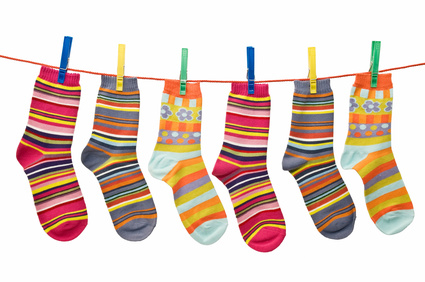 SocktoberLet’s help the JUSD families by donating 500 pairs of socksThe class that collects the most socks will win a prizeDeadline: October 31, 2019